Wielkopolski Urząd Wojewódzki w Poznaniu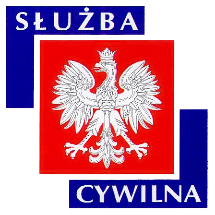 Ogłoszenie o naborze z dnia 23 czerwca 2017 r.WYMIAR ETATU: 1 STANOWISKA: 1 Dyrektor Generalny poszukuje kandydatów\kandydatek na stanowisko:Starszy specjalistado spraw: obsługi klienta w sprawach paszportowych i cudzoziemcóww Wydziale Spraw Obywatelskich i Cudzoziemców WUW w Poznaniu – Delegatura w Lesznie nr ref. 66/17MIEJSCE WYKONYWANIA PRACY:Leszno, Plac Kościuszki 4ADRES URZĘDU:Al. Niepodległości 16/18 
61-713 Poznań WARUNKI PRACY- praca administracyjno-biurowa z wykorzystaniem komputera oraz urządzeń biurowych- parametry środowiska pracy w normie- zadania wykonywane w siedzibie Urzędu- zagrożenie biologiczne typowe dla pracy z dokumentacją- stres związany z obsługą klientów zewnętrznych- stanowisko pracy znajduje się na parterze budynku biurowego- drzwi wejściowe do pokoi biurowych o szerokości 90 cm- stanowisko pracy wyposażone w meble biurowe dostosowane do wymagań określonych dla stanowisk administracyjno - biurowych- praca przy monitorze ekranowym powyżej 4 godzin na dobę- pomieszczenia higieniczno-sanitarne w budynku nieprzystosowane dla osób niepełnosprawnych- budynek posiada podjazd dla osób niepełnosprawnych- budynek nie jest wyposażony w windy osobowe  ZAKRES ZADAŃprzyjmowanie wniosków paszportowych, potwierdzanie tożsamość wnioskodawcy, dokonywanie sprawdzeń i weryfikacja danych osobowych i biometrycznych z przedłożonymi do wglądu dokumentami i bazą Centralnej Ewidencji Wydanych i Utraconych Paszportów (CEWiUP)przyjmowanie wniosków i dokumentów w sprawach związanych z wpisem zaproszenia do ewidencji zaproszeń, rejestracją pobytu obywateli państw członkowskich UE i członków ich rodzin oraz wydawaniem i wymianą dokumentów pobytuprzyjmowanie wniosków i innych dokumentów w sprawach legalizacji pobytu cudzoziemców oraz ich zatrudnienia na terytorium Rzeczypospolitej Polskiejprzyjmowanie wniosków w sprawach wypłaty świadczeń pieniężnych dla posiadaczy Karty Polakaprowadzenie postępowań administracyjnych związanych z wpisem zaproszenia do ewidencji zaproszeń, rejestracją pobytu obywateli państw członkowskich UE i członków ich rodzin prowadzenie postępowań wyjaśniających w sprawach utraty i zniszczenia ważnego paszportu, podejrzenia popełnienia fałszerstwa dokumentu paszportowego oraz wyrażenia opinii dotyczącej książeczki żeglarskiej przez właściwy urząd morskiprzyjmowanie dokumentów paszportowych przekazanych pocztą specjalną; dołączanie wniosków paszportowych do paszportów; sprawdzanie i wpisywanie danych o paszporcie do wniosku; przygotowywanie paszportów w celu wydania ich wnioskodawcomwykonywanie czynności związanych z wydawaniem i wymianą kart pobytu obywatelom UE oraz wydawaniem zaproszeń cudzoziemcomudzielanie informacji w sprawach związanych z wydawaniem dokumentów paszportowych, legalizacją i zatrudnieniem cudzoziemców, pobytem obywateli UE, zaproszeniami oraz uprawnień wynikających z posiadaniem Karty Polaka WYMAGANIA NIEZBĘDNEwykształcenie: wyższe znajomość języka angielskiego na poziomie średniozaawansowanymznajomość przepisów z zakresu ustawy o dokumentach paszportowych i aktów wykonawczych oraz kodeksu postępowania administracyjnegoznajomość ustawy o ochronie danych osobowychznajomość kodeksu rodzinnego i opiekuńczegoznajomość ustaw: prawo o aktach stanu cywilnego, o ewidencji ludności, o dowodach osobistych, o zmianie imienia i nazwiskaznajomość ustaw o cudzoziemcach i o Karcie Polakaznajomość ustawy o obywatelstwie polskimumiejętność formułowania jasnych i zwięzłych informacjidobra organizacja pracy własnejumiejętność pracy w zespoleumiejętność pracy z klientemumiejętność radzenia sobie ze stresemumiejętność argumentowaniaposiadanie obywatelstwa polskiegokorzystanie z pełni praw publicznychnieskazanie prawomocnym wyrokiem za umyślne przestępstwo lub umyślne przestępstwo skarboweDOKUMENTY I OŚWIADCZENIA NIEZBĘDNEŻyciorys/CV i list motywacyjnyKopie dokumentów potwierdzających spełnienie wymagania niezbędnego w zakresie wykształceniaOświadczenie o posiadaniu obywatelstwa polskiego albo kopia dokumentu potwierdzającego posiadanie polskiego obywatelstwaOświadczenie o wyrażeniu zgody na przetwarzanie danych osobowych do celów naboruOświadczenie o korzystaniu z pełni praw publicznychOświadczenie o nieskazaniu prawomocnym wyrokiem za umyślne przestępstwo lub umyślne przestępstwo skarboweDOKUMENTY I OŚWIADCZENIA DODATKOWEkopia dokumentu potwierdzającego niepełnosprawność - w przypadku kandydatek/kandydatów, zamierzających skorzystać z pierwszeństwa w zatrudnieniu w przypadku, gdy znajdą się w gronie najlepszych kandydatek/kandydatówTERMINY I MIEJSCE SKŁADANIA DOKUMENTÓWDokumenty należy złożyć do: 03 lipca 2017 r.Decyduje data: stempla pocztowego / osobistego dostarczenia oferty do urzęduMiejsce składania dokumentów:
Wielkopolski Urząd Wojewódzki w Poznaniu 
Al. Niepodległości 16/18 
61-713 Poznań 
Kancelaria Główna Urzędu, bud. B, pok. 025-026 
(z podaniem w ofercie nr ref. 66/17) INNE INFORMACJE:W miesiącu poprzedzającym datę upublicznienia ogłoszenia wskaźnik zatrudnienia osób niepełnosprawnych w urzędzie, w rozumieniu przepisów o rehabilitacji zawodowej i społecznej oraz zatrudnianiu osób niepełnosprawnych, nie wynosi co najmniej 6%.Osoba zatrudniona na ww. stanowisku, zgodnie z art. 78 ust. 4 Ustawy z dnia 21 listopada 2008 r. o służbie cywilnej, nie może łączyć zatrudnienia w służbie cywilnej z mandatem radnego. 
Do składania ofert zachęcamy również osoby niepełnosprawne. 
Wzór wymaganych oświadczeń zamieszczony jest pod adresem: www.poznan.uw.gov.pl/system/files/zalaczniki/wzor_oswiadczenia_do_naboru_na_stanowisko_pracy.docx 
Oświadczenia należy opatrzyć odręcznym podpisem wraz z datą. 
Kandydaci zakwalifikowani do kolejnych etapów naboru zostaną powiadomieni o ich terminie telefonicznie, drogą elektroniczną lub pocztową. 
Wyniki naboru opublikowane będą po zakończeniu naboru w BIP KPRM, BIP WUW oraz w siedzibie Urzędu. 
Oferty osób niezatrudnionych zostaną zniszczone po upływie 3 miesięcy od dnia zakończenia naboru. 
Proponowane wynagrodzenie zasadnicze brutto: 2600 zł. 
Dodatkowe informacje, w tym o kolejnych etapach naboru, można uzyskać pod nr tel. 61 854 19 91, 61 854 11 87. 
Nasz urząd jest pracodawcą równych szans i wszystkie aplikacje są rozważane z równą uwagą bez względu na płeć, wiek, niepełnosprawność, rasę, narodowość, przekonania polityczne, przynależność związkową, pochodzenie etniczne, wyznanie, orientacje seksualną czy też jakąkolwiek inną cechę prawnie chronioną. 